Załącznik Nr 4Zdjęcie 1. Hol - skrzynki elektryczne widok ogólny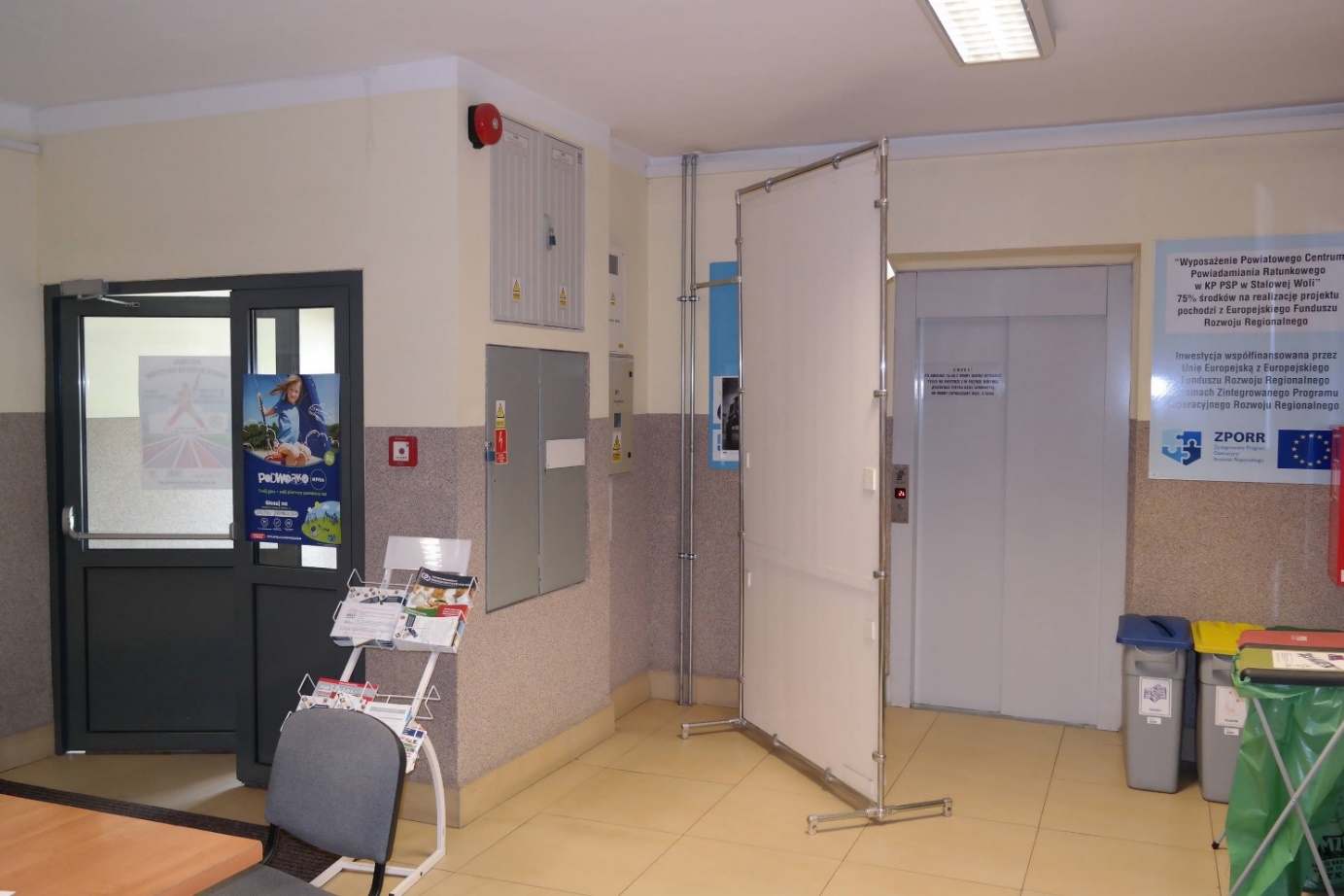 Zdjęcie 2. Skrzynki elektryczne widok ogólny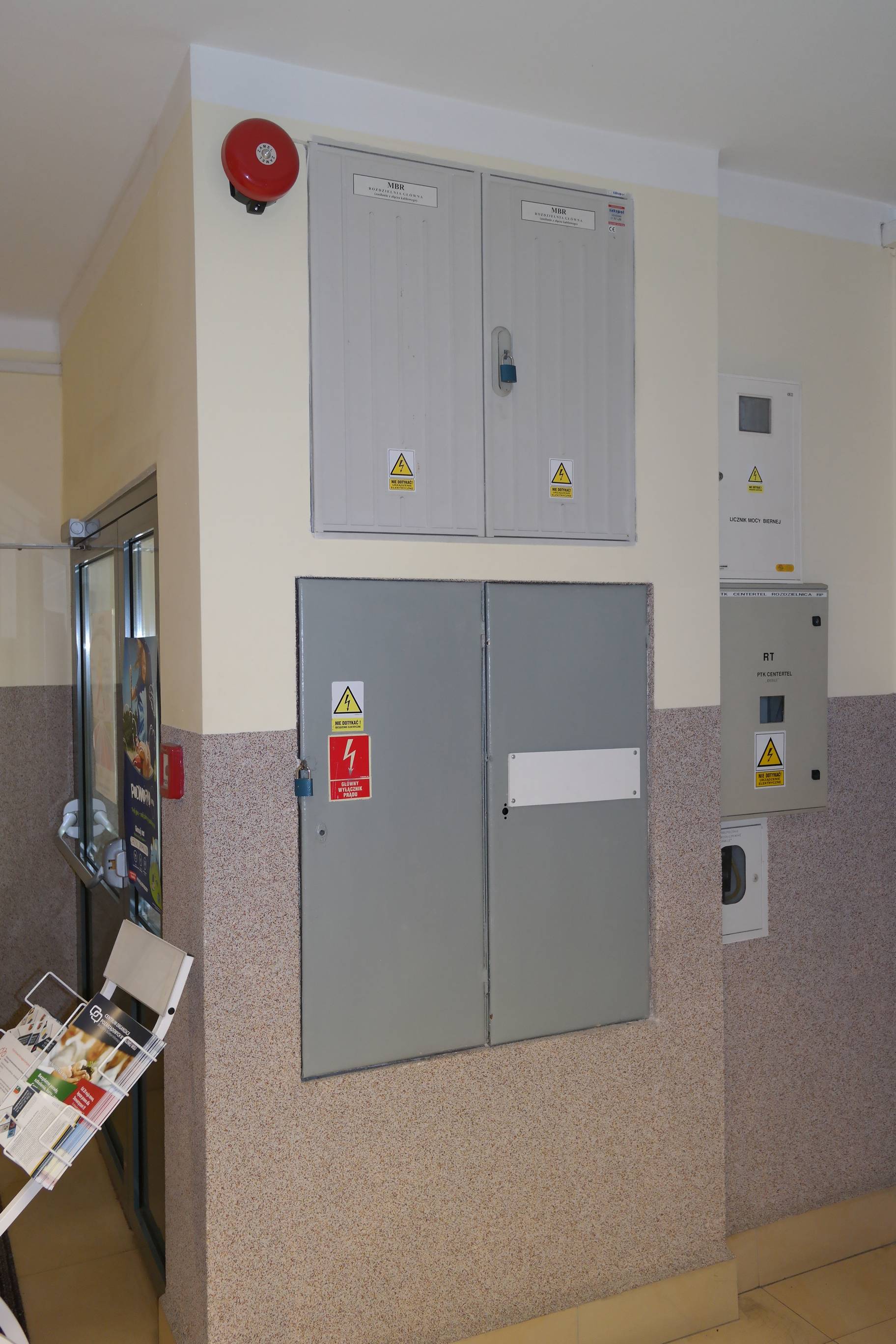 Zdjęcie 3. Skrzynka dolna 1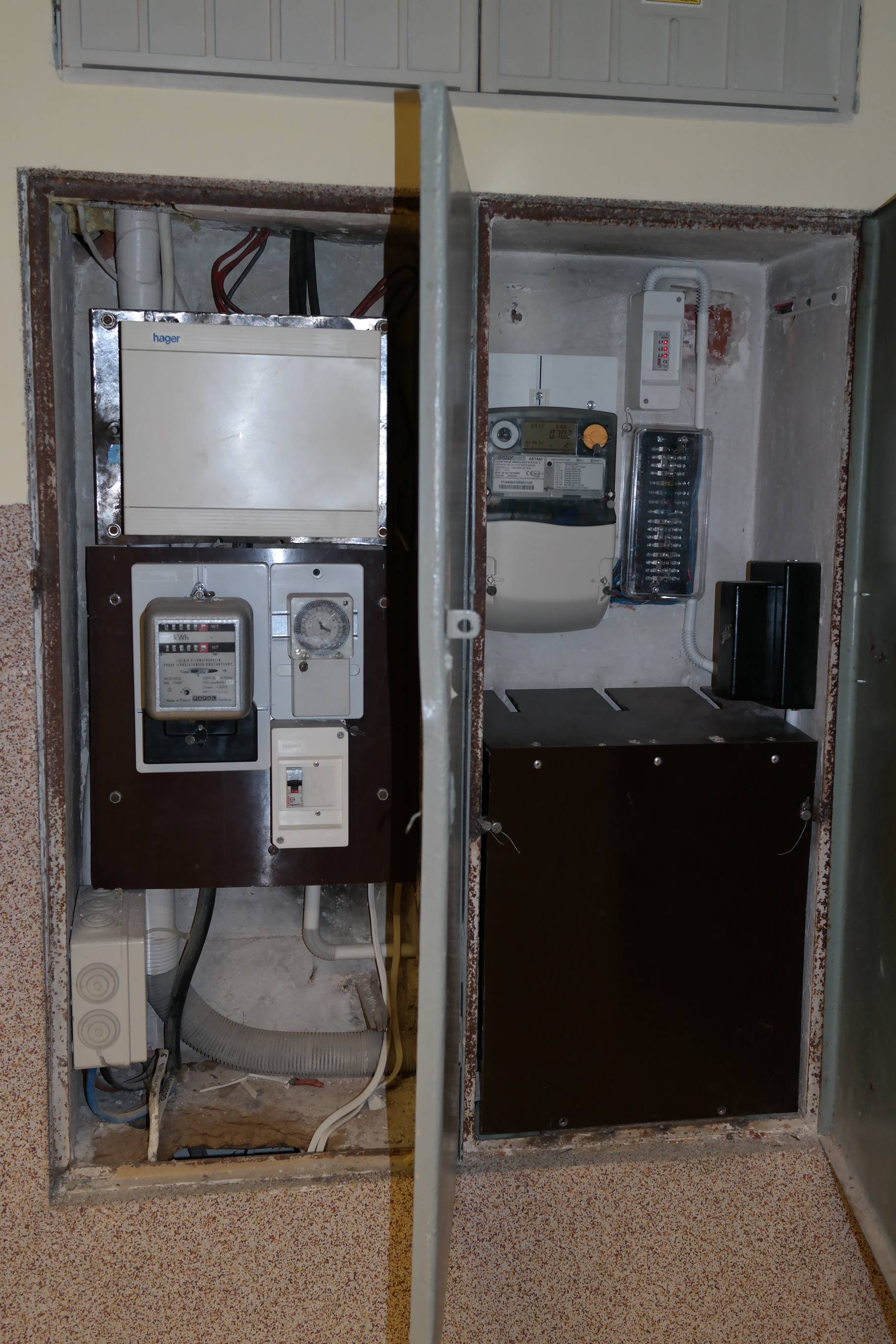 Zdjęcie 4. Skrzynka dolna 2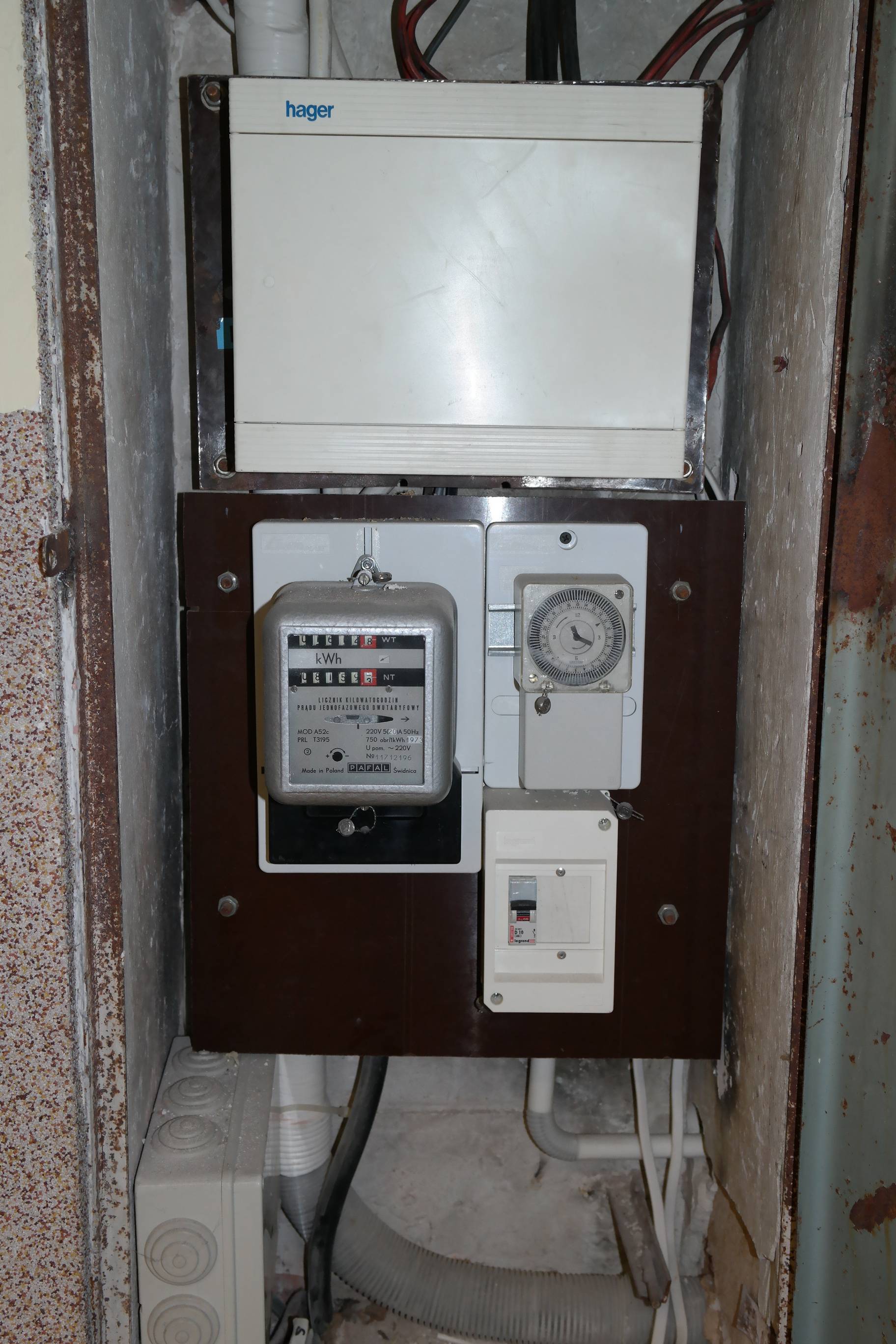 Zdjęcie 5. Skrzynka dolna 3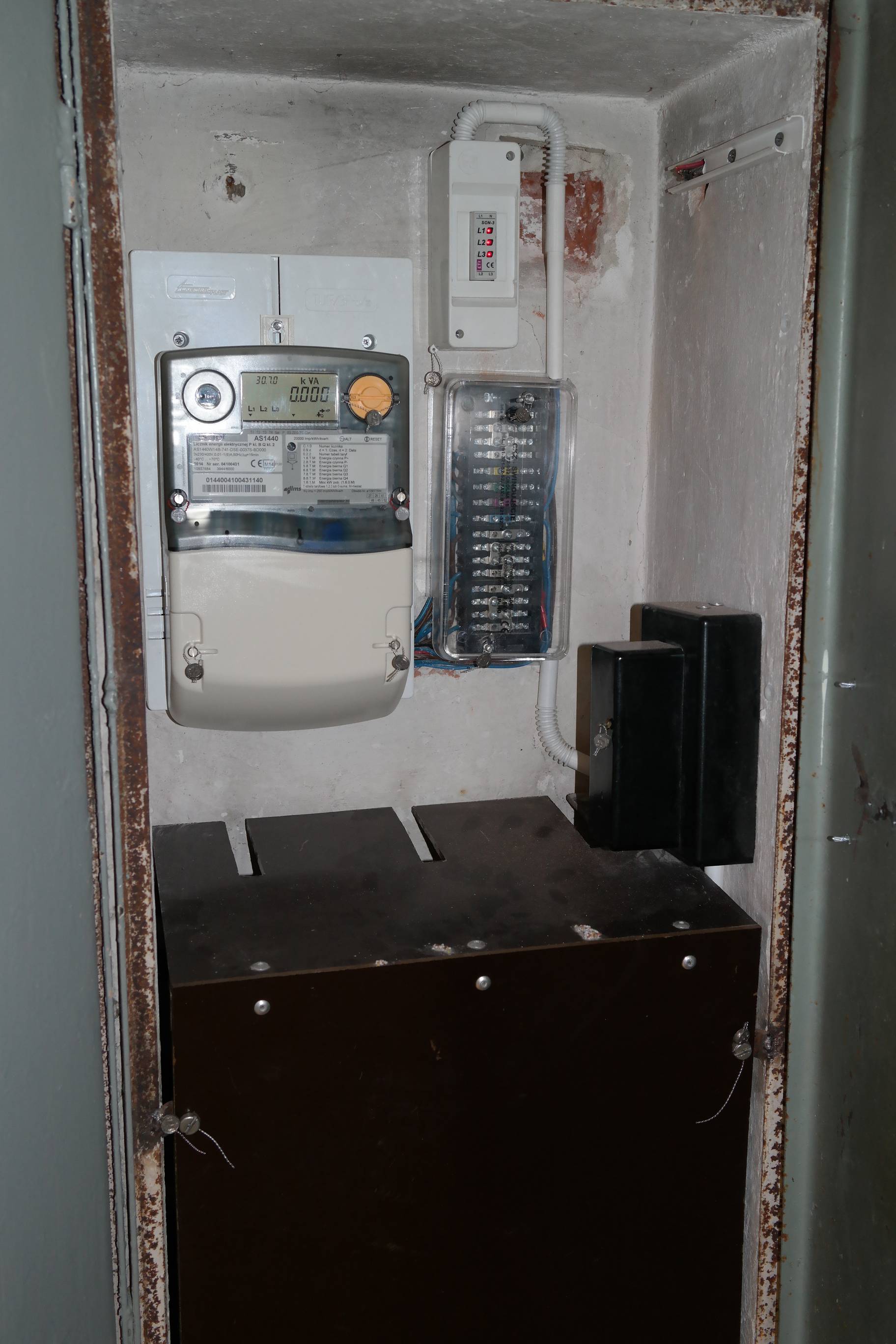 Zdjęcie 6. Skrzynka górna 1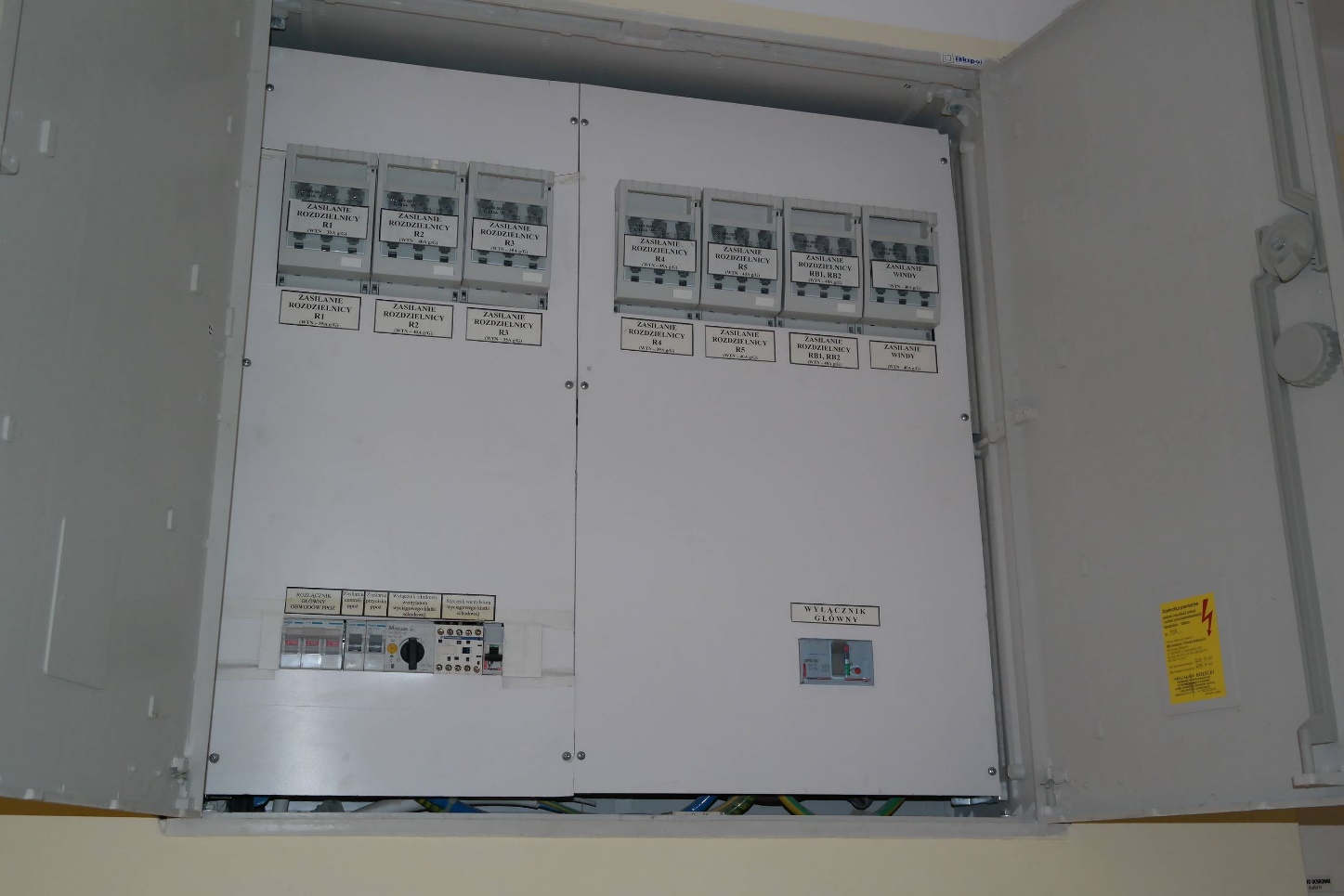 Zdjęcie 7. Skrzynka górna 2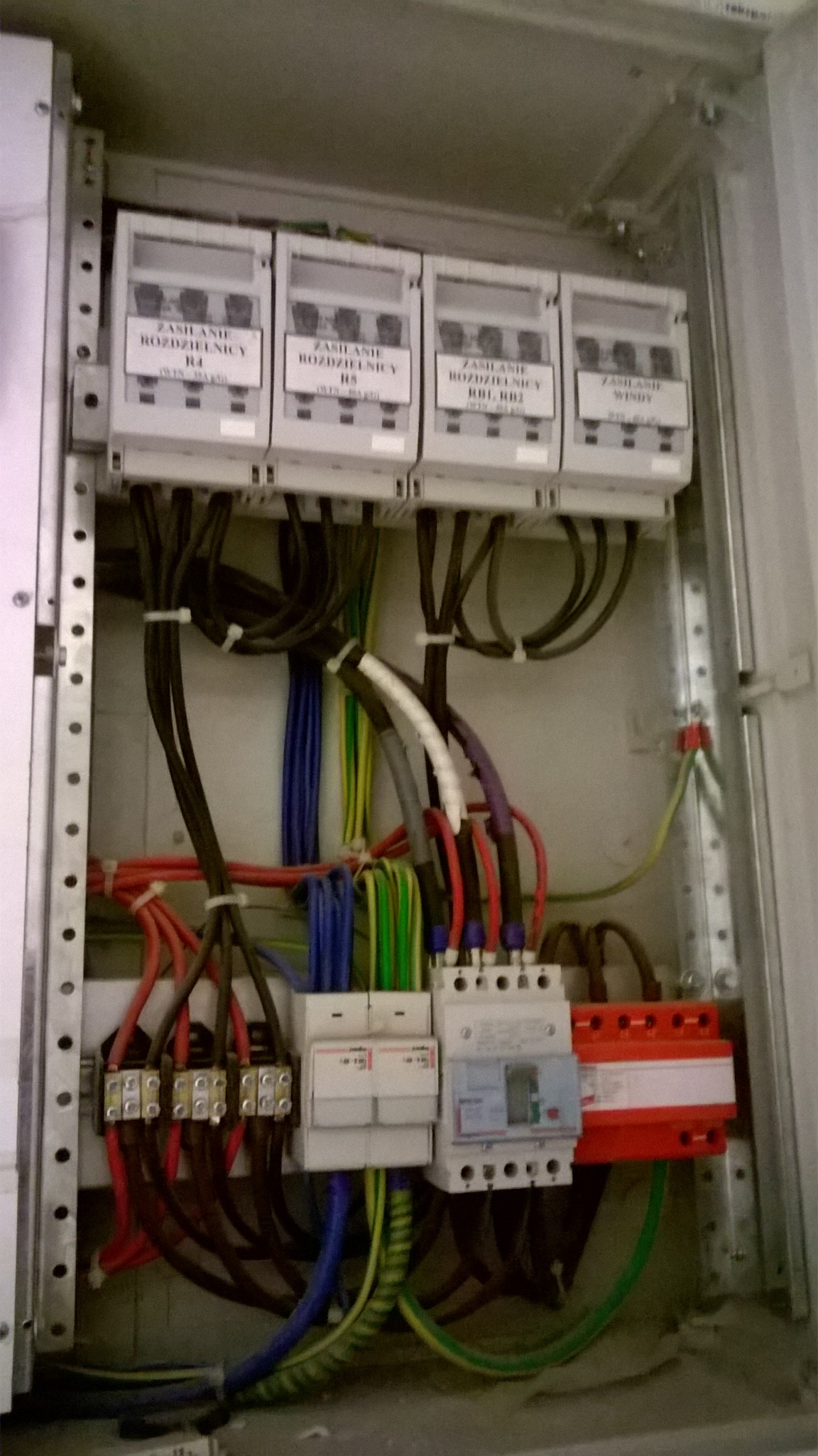 Zdjęcie 8. Planowane miejsce instalacji obudowy kompensatora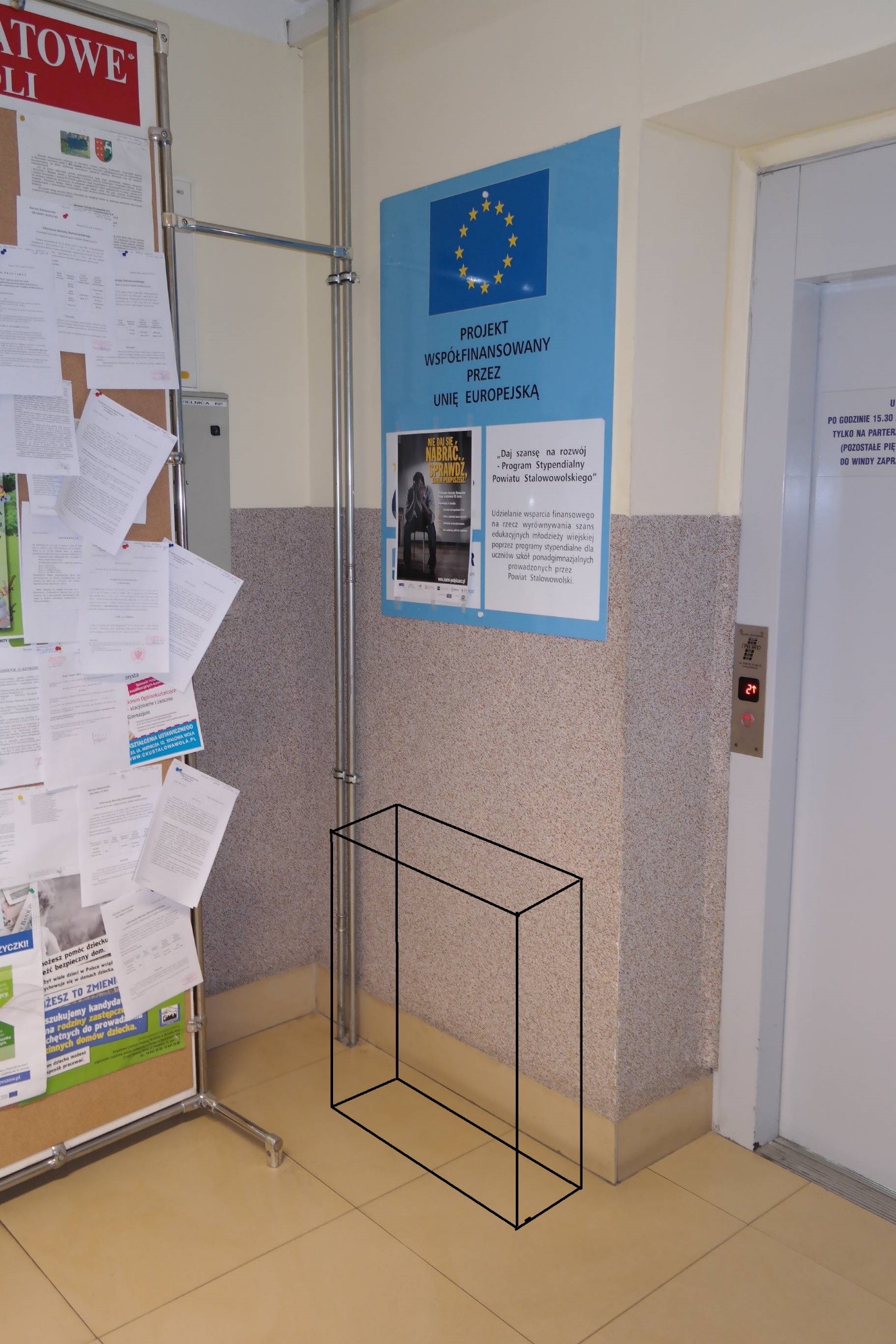 